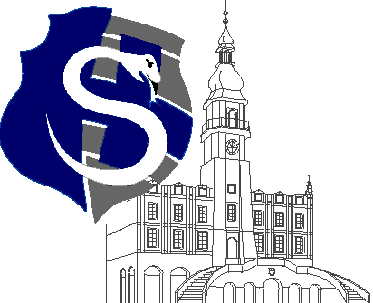 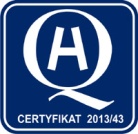 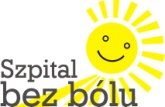 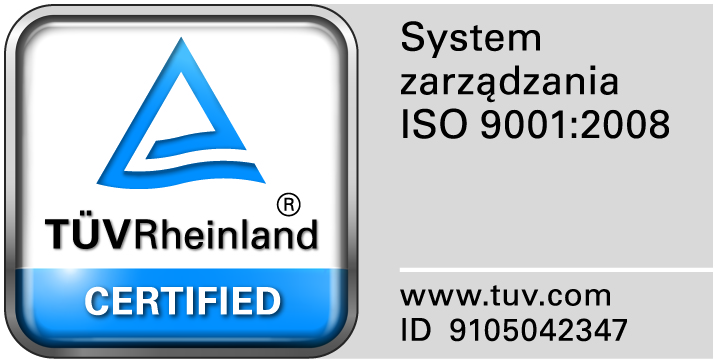 					                                                                                                                  									Zamość 2017-10-20	                                                                 Do  Wszystkich WykonawcówDot: Przetargu nieograniczonego nr 11/PN/17 na dostawę  różnych produktów farmaceutycznychWYJAŚNIENIA ZWIĄZANE Z TREŚCIĄ SIWZDziałając zgodnie z art. 38 ust. 2 ustawy Prawo zamówień publicznych (tj. Dz. U. z 2017 r. poz.1579), w związku z pytaniami  dotyczącymi treści Specyfikacji Istotnych Warunków Zamówienia – Zamawiający przesyła treść pytań nadesłanych do w/w postępowania wraz z odpowiedziami.Pytania i odpowiedzi:Pytanie nr 1.    Zadanie nr  32Czy zamawiający wyrazi zgodę na wydłużenie terminu dostawy do 48 godzin, oraz terminu dostawy „na ratunek” do 24 godzin od momentu złożenia zamówienia dla asortymentu znajdującego się w pakiecie 32?Odpowiedź: Zgodnie z siwz. Pytanie nr 2Czy Zamawiający w Zadaniach nr 43  (Sevoflurane) dopuści, używany już wcześniej przez Zamawiającego preparat Sevoflurane Baxter 250 ml, wyposażony w system wlewowy Dreager Fill tj adapter wielokrotnego użytku (adapter  nakręcany na butelkę, stanowiący szczelny bezpośredni system napełniania parowników), wraz z bezpłatnym użyczeniem  parowników kompatybilnych z systemem i aparatami do znieczulenia  w ilości wymaganej przez Zamawiającego ? Odpowiedź: Dopuszczamy.Pytanie nr 3 Czy Zamawiający wyraża zgodę na wycenę preparatów zamiennie tj.ampułek zamiast fiolek i odwrotnie?Odpowiedź: Wyrażamy zgodę. Pytanie nr 4 Zamawiający zastrzega sobie możliwość zmian ilościowych przedmiotu umowy, ale nie określił ich warunków, m.in. nie wskazał w jakich okolicznościach zmiana mogłaby mieć miejsce, nie wskazał w żaden sposób granic zmian ilościowych odnośnie poszczególnych pozycji itp. Zgodnie z art. 144 ust.2, w związku z art. 144 ust. 1-1b, 1d, 1e Ustawy PZP, brak określenia warunków zmiany umowy będzie przesądzać o nieważności zapisów z   §1 ust.2,4,5 umowy. Czy z związku z tym, Zamawiający odstąpi od tych zapisów w umowie?Odpowiedź:  Nie wyrażamy zgody.Pytanie nr 5Do treści  §1 ust.3 projektu umowy prosimy o dodanie sentencji, zgodnej z przesłanką wynikającą z art. 552 k.c. "... z wyłączeniem powołania się przez Wykonawcę na okoliczności, które zgodnie z przepisami prawa powszechnie obowiązującego uprawniają Sprzedającego do odmowy dostarczenia towaru Kupującemu."Odpowiedź:  Nie wyrażamy zgody.Pytanie nr 6W związku z niejednoznacznym zapisem w §2 ust.5 zdanie pierwsze, dotyczącym terminu dostaw leków na ratunek, prosimy o sprecyzowanie zapisu np. poprzez zapis: " Dostawy leków na ratunek - dostawa do 8 godzin od złożenia zamówienia."Odpowiedź:  Nie wyrażamy zgody.Pytanie nr 7Czy w przypadku wstrzymania produkcji lub wycofania z obrotu przedmiotu umowy i braku możliwości dostarczenia zamiennika preparatu w cenie przetargowej (bo np. będzie to groziło rażącą startą dla Wykonawcy), Zamawiający wyrazi zgodę na sprzedaż w cenie zbliżonej do rynkowej lub wyłączenie tego produktu z umowy bez konieczności ponoszenia kary przez Wykonawcę (dotyczy zapisu §4 projektu umowy)?Odpowiedź:  Nie wyrażamy zgody.Pytanie nr 8Czy Zamawiający zrezygnuje z zapisu §12 ust.1 projektu umowy, dotycząca ograniczenia wysokości naliczenia odsetek do połowy jej wysokości, ponieważ  jest sprzeczna z ustawą z dnia 8 marca 2013 r. o terminach zapłaty w transakcjach handlowych. Wyjaśnić należy, że zgodnie z art. 13 ustawy o terminach zapłaty w transakcjach handlowych  z dnia 8 marca 2013 r. (Dz. U. z 2013 r. poz. 403) „Postanowienia umowy wyłączające lub ograniczające uprawnienia wierzyciela lub obowiązki dłużnika,  są nieważne, a zamiast nich stosuje się przepisy ustawy”. Art. 13 ww. ustawy ustanawia zatem wprost rygor nieważności postanowień umownych ograniczających lub wyłączających prawa wierzyciela m.in. z art. 8 ust 1 ww. ustawy, uprawniających wierzyciela do dochodzenia odsetek ustawowych za opóźnienie w transakcjach handlowych.Odpowiedź:  Nie wyrażamy zgody.Pytanie nr 9Do §12 ust.2 projektu umowy. Prosimy o wykreślenie z projektu umowy zapisu niezgodnego z art. 552 kodeksu cywilnego, ograniczającego prawo wykonawcy do wstrzymania dostaw w przypadku opóźnień płatności za dostarczone towary.Odpowiedź:  Nie wyrażamy zgody.Pytanie nr 10Czy w stosunku do Zamawiającego na chwilę obecną aktualizują się przesłanki „niewypłacalności” oraz „zagrożenia niewypłacalnością” w rozumieniu art. 6 ustawy z dn. 1.01.2016r. – Prawo restrukturyzacyjne (Dz.U.2015.978 z późn. zm.) oraz art. 10 ustawy z dn. 28.02.2003r. – Prawo upadłościowe (Dz.U.60.535 z późn. zm.)? Czy według wiedzy Zamawiającego w/w przesłanki staną się aktualne w okresie od chwili obecnej do zakończenia umowy zawartej na skutek niniejszego postępowania?Odpowiedź:  Na chwilę obecną brak takich przesłanek.Pytanie nr 11Czy Zamawiający wyrazi zgodę na ustanowienie ze swojej strony zabezpieczeń cywilnoprawnych prawidłowego wykonania umowy przetargowej, w jednej z następujących postaci:- cesji na zabezpieczenie w Narodowym Funduszu Zdrowia;- weksla in blanco wraz z deklaracją;- poręczenia podmiotu trzeciego, np. wspólnika lub organu założycielskiego;- zabezpieczenia rzeczowego np. zastawu rejestrowegolub w jakiejkolwiek innej formie stanowiącej zabezpieczenie wierzytelności Wykonawcy skuteczne w przypadku ewentualnego otwarcia w stosunku do Zamawiającego postępowania restrukturyzacyjnego lub upadłościowego? Celem wyjaśnienia powyższego zapytania zwracamy uwagę na ogromne ryzyko Wykonawcy związane z potencjalnym ogłoszeniem postępowania restrukturyzacyjnego lub upadłościowego wobec Zamawiającego, polegające m.in. na niemożliwości odzyskania (w całości lub w części) należności objętych masą sanacyjną. W razie odmownej odpowiedzi, prosimy o jej uzasadnienie i wskazanie, czy w toku trwania umowy przetargowej Zamawiający zamierza korzystać z narzędzi przewidzianych w ustawie z dn. 1.01.2016r. – Prawo restrukturyzacyjne (Dz.U.2015.978 z późn. zm.) i ustawie z dn. 28.02.2003r. – Prawo upadłościowe (Dz.U.60.535 z późn. zm.).Odpowiedź: Zgodnie z SIWZ.Pytanie 12 Poniższe pytanie dotyczy opisu przedmiotu zamówienia w Zadaniu 1 poz. 54, 55 i 56 w przedmiotowym postępowaniu:Czy z uwagi na zamieszczenie w opisie przedmiotu zamówienia nazwy własnej kosmetyku będącej zastrzeżonym znakiem towarowym konkretnego wytwórcy, Zamawiający dopuści zamiennik o identycznym statusie rejestracyjnym, o takim samym składzie, konsystencji, właściwościach aplikacyjnych, o takim samym wskazaniu, takiej samej postaci i formie opakowania (pojemnik plastikowy z zabezpieczeniem) o gramaturze 250g? Odpowiedź: DopuszczamyPytanie 13.    Czy Zamawiający wyrazi zgodę na zaoferowanie w pakiecie 6 pozycja 5 preparatu Vamin 18? Jest to produkt o stężeniu 11,4%, bez elektrolitów, dzięki czemu łatwo jest dostosować mieszaninę do potrzeb chorego. Produkt wymagany obecnie przez Zamawiającego został wycofany z produkcjiOdpowiedź: Wyrażamy zgodę.Pytanie 14.    Czy w celu miarkowania kar umownych Zamawiający dokona modyfikacji postanowień projektu przyszłej umowy w zakresie zapisów § 10 ust. 1: W przypadku niedotrzymania uzgodnionego terminu dostawy Wykonawca zapłaci karę  w wysokości 0,2% za każdy dzień zwłoki od wartości netto zamówionych, a nie dostarczonych zgodnie z potrzebami Zamawiającego preparatów, jednak nie więcej niż 10% wartości netto zamówionych, a niedostarczonych preparatów.  Analogicznie Zamawiający naliczy kary za nieterminowe rozpatrzenie reklamacjiOdpowiedź: Nie wyrażamy zgodyPytanie 15.    Czy Zamawiający wyrazi zgodę na wprowadzenie zmian  w § 12 ust. 1 poprzez zamianę  słów „odsetki ustawowe” na „odsetki ustawowe za opóźnienie w transakcjach handlowych”?Odpowiedź: Nie wyrażamy zgody